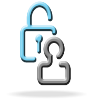 Under the General Data Protection Regulations and the Data Protection Act 2018 you can make a request to us regarding access, rectification, erasure, restriction and objection. The DPA Legislation relates only to Living Individuals.Personal information collected from you by this form is required to enable your request to be appropriately processed.  This personal information will only be used in connection with the processing of this request.[[[[[[[[[[[[[[[[[[[[[[[[1. DATA SUBJECT - Details of the person the personal Information is recorded about:1. DATA SUBJECT - Details of the person the personal Information is recorded about:1. DATA SUBJECT - Details of the person the personal Information is recorded about:1. DATA SUBJECT - Details of the person the personal Information is recorded about:1. DATA SUBJECT - Details of the person the personal Information is recorded about:1. DATA SUBJECT - Details of the person the personal Information is recorded about:Surname:……………………..First Names(s):First Names(s):………………………………………….………………………………………….Maiden Name:……………………..Date of Birth:Date of Birth:………………………………………….………………………………………….Tel  Number:……………………..NHS Number:NHS Number:………………………………………….………………………………………….Address &Postcode………………………………………………………………………………………………………………………………………………………………………………………………………………………………………………………………………………………………………………………………………………………………………………………………………………………………………………………………………………………………………………………………………………………………………………………………………………………………………………………………………………………………………………………………………………………………………………………………………………………………………………………………………………………………………………………………………………………………………………………………………………………………………………………………………………………………………………………………………………………………………………………………………………………………………………………………………………………………………………………………………………………………………………………………………………2. REQUESTOR - Details of the person requesting the personal information (if you are not the Data Subject as stated in 1.)2. REQUESTOR - Details of the person requesting the personal information (if you are not the Data Subject as stated in 1.)2. REQUESTOR - Details of the person requesting the personal information (if you are not the Data Subject as stated in 1.)2. REQUESTOR - Details of the person requesting the personal information (if you are not the Data Subject as stated in 1.)2. REQUESTOR - Details of the person requesting the personal information (if you are not the Data Subject as stated in 1.)2. REQUESTOR - Details of the person requesting the personal information (if you are not the Data Subject as stated in 1.)Surname:……………………..First Names(s):First Names(s):………………………………………….………………………………………….Maiden Name:……………………..Date of Birth:Date of Birth:………………………………………….………………………………………….Tel  Number:……………………..NHS Number:NHS Number:………………………………………….………………………………………….Address &Postcode………………………………………………………………………………………………………………………………………………………………………………………………………………………………………………………………………………………………………………………………………………………………………………………………………………………………………………………………………………………………………………………………………………………………………………………………………………………………………………………………………………………………………………………………………………………………………………………………………………………………………………………………………………………………………………………………………………………………………………………………………………………………………………………………………………………………………………………………………………………………………………………………………………………………………………………………………………………………………………………………………………………………………………………………………………3. DETAILS OF REQUEST3. DETAILS OF REQUEST3. DETAILS OF REQUEST3. DETAILS OF REQUEST3. DETAILS OF REQUEST3. DETAILS OF REQUESTa) Services e.g. Physio, Podiatry etc.a) Services e.g. Physio, Podiatry etc.a) Services e.g. Physio, Podiatry etc.a) Services e.g. Physio, Podiatry etc.a) Services e.g. Physio, Podiatry etc.a) Services e.g. Physio, Podiatry etc.Service/Dept Service/Dept Service/Dept Date from :Date from :Date to :b) Describe the nature of your request: please tick the Individual Right and provide as much detail as possible, such as references, treatments etc.b) Describe the nature of your request: please tick the Individual Right and provide as much detail as possible, such as references, treatments etc.b) Describe the nature of your request: please tick the Individual Right and provide as much detail as possible, such as references, treatments etc.b) Describe the nature of your request: please tick the Individual Right and provide as much detail as possible, such as references, treatments etc.Access               Erasure               Rectification               Restriction               ObjectionAccess               Erasure               Rectification               Restriction               ObjectionAccess               Erasure               Rectification               Restriction               ObjectionAccess               Erasure               Rectification               Restriction               Objection4. DECLARATION: 4. DECLARATION: 4. DECLARATION: 4. DECLARATION: I confirm I am signing this form as the Data Subject / Requestor (delete as appropriate) and that the information given on this form by me is, to the best of my knowledge correct.I confirm I am signing this form as the Data Subject / Requestor (delete as appropriate) and that the information given on this form by me is, to the best of my knowledge correct.I confirm I am signing this form as the Data Subject / Requestor (delete as appropriate) and that the information given on this form by me is, to the best of my knowledge correct.I confirm I am signing this form as the Data Subject / Requestor (delete as appropriate) and that the information given on this form by me is, to the best of my knowledge correct.Signature:Print Name:Date of Request:CHARGES: Requests are free (in exceptional circumstances a charge may be made).COMPLAINTS: Any complaints should be directed to the Data Protection Officer via: (INSERT EMAIL ADDRESS)  or https://ico.org.uk/MORE INFORMATON: Please refer to the ICO Website for more general information https://ico.org.uk/ and https://ico.org.uk/your-data-matters/ for your Individual rights PLEASE DO NOT SEND ANY ORIGINAL DOCUMENTS WITH THIS FORM. YOUR ENVELOPE SHOULD BE CLEARLY ADDRESSED AND MARKED PRIVATE AND CONFIDENTIAL.CHARGES: Requests are free (in exceptional circumstances a charge may be made).COMPLAINTS: Any complaints should be directed to the Data Protection Officer via: (INSERT EMAIL ADDRESS)  or https://ico.org.uk/MORE INFORMATON: Please refer to the ICO Website for more general information https://ico.org.uk/ and https://ico.org.uk/your-data-matters/ for your Individual rights PLEASE DO NOT SEND ANY ORIGINAL DOCUMENTS WITH THIS FORM. YOUR ENVELOPE SHOULD BE CLEARLY ADDRESSED AND MARKED PRIVATE AND CONFIDENTIAL.CHARGES: Requests are free (in exceptional circumstances a charge may be made).COMPLAINTS: Any complaints should be directed to the Data Protection Officer via: (INSERT EMAIL ADDRESS)  or https://ico.org.uk/MORE INFORMATON: Please refer to the ICO Website for more general information https://ico.org.uk/ and https://ico.org.uk/your-data-matters/ for your Individual rights PLEASE DO NOT SEND ANY ORIGINAL DOCUMENTS WITH THIS FORM. YOUR ENVELOPE SHOULD BE CLEARLY ADDRESSED AND MARKED PRIVATE AND CONFIDENTIAL.CHARGES: Requests are free (in exceptional circumstances a charge may be made).COMPLAINTS: Any complaints should be directed to the Data Protection Officer via: (INSERT EMAIL ADDRESS)  or https://ico.org.uk/MORE INFORMATON: Please refer to the ICO Website for more general information https://ico.org.uk/ and https://ico.org.uk/your-data-matters/ for your Individual rights PLEASE DO NOT SEND ANY ORIGINAL DOCUMENTS WITH THIS FORM. YOUR ENVELOPE SHOULD BE CLEARLY ADDRESSED AND MARKED PRIVATE AND CONFIDENTIAL.